Junior National Individual Events 2017-18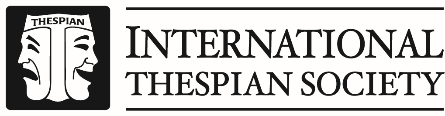 Theatre Marketing ©2017 Educational Theatre Association. All rights reserved.________________________________________________________          _________________________________________________________Judge’s name (Please Print)						            Judge’s signatureIndividual Events should not be considered an assessment of student learning. However, Individual Events can serve as a model for designing curriculum-based performance assessments and for this reason, alignment to the National Core Standards has been indicated on this form.Example National Core Theatre Standards aligned to this rubric: TH: Cr2.1.8, TH: Pr5.1.6, TH: Pr5.1.8, TH: Re9.1.7To access the full descriptions of the above and all the Core Theatre Standards go to: www.nationalartsstandards.orgFor additional Standards resources visit: www.schooltheatre.org/advocacy/standardsresources Optional aligned state standards:  ______________________________________________ State Standards website: _____________________________________________________ Student(s): School: Selection: Troupe: SKILLS4 | SuperiorAbove standard4 | SuperiorAbove standard3 | ExcellentAt standard3 | ExcellentAt standard2 | GoodNear standard2 | GoodNear standard1 | FairAspiring to standard1 | FairAspiring to standard SCOREJob Understanding and Interview Articulation of the marketing director’s role and specific job responsibilities; presentation/explanation of the executed marketing plan, creative decisions, and collaborative process.Articulates comprehensive understanding of the marketing director’s role and job responsibilities; thoroughly presents and explains the executed marketing plan, creative decisions, and collaborative process.Articulates comprehensive understanding of the marketing director’s role and job responsibilities; thoroughly presents and explains the executed marketing plan, creative decisions, and collaborative process.Articulates an understanding of the marketing director’s role and job responsibilities; presents and explains the executed marketing plan, creative decisions and/or collaborative process.Articulates an understanding of the marketing director’s role and job responsibilities; presents and explains the executed marketing plan, creative decisions and/or collaborative process.Articulates a partial understanding of the marketing director’s role and job responsibilities; inconsistently presents and explains the executed marketing plan, creative decisions and/or collaborative process.Articulates a partial understanding of the marketing director’s role and job responsibilities; inconsistently presents and explains the executed marketing plan, creative decisions and/or collaborative process.Articulates little understanding of the marketing director’s role and job responsibilities; does not explain an executed marketing plan, creative decisions, or the collaborative process.Articulates little understanding of the marketing director’s role and job responsibilities; does not explain an executed marketing plan, creative decisions, or the collaborative process.Comment:Creative Development Research conducted to identify target market and inspire design concept; resources and personnel applied to refine and communicate the final design to audience.Conducted research accurately identifies target market and inspiration for the design concept; all appropriate resources and personnel were consulted to effectively refine and communicate final concept to audience.Conducted research accurately identifies target market and inspiration for the design concept; all appropriate resources and personnel were consulted to effectively refine and communicate final concept to audience.Conducted research mostly identifies target market and inspiration for the design concept; most appropriate resources and personnel were consulted to effectively refine and communicate final concept to audience.Conducted research mostly identifies target market and inspiration for the design concept; most appropriate resources and personnel were consulted to effectively refine and communicate final concept to audience.Conducted research somewhat identifies target market and suggests a relationship to design concept; several resources and personnel were consulted to refine and communicate final concept to audience.Conducted research somewhat identifies target market and suggests a relationship to design concept; several resources and personnel were consulted to refine and communicate final concept to audience.Conducted research marginally identifies target market and minimal relationship to design concept; few or no resources and personnel were consulted to refine and communicate final concept to audience.Conducted research marginally identifies target market and minimal relationship to design concept; few or no resources and personnel were consulted to refine and communicate final concept to audience.Comment: Execution Marketing campaign’s alignment to production concept; unity of shared components, quality and consistency of artistic designs, accuracy of details, and a distribution strategy across multiple media.Marketing campaign aligns with production concept; shared components consistently demonstrate a unified effort, including consistent quality artistic designs, accurate detail, and a coordinated multiple media distribution strategy.Marketing campaign aligns with production concept; shared components consistently demonstrate a unified effort, including consistent quality artistic designs, accurate detail, and a coordinated multiple media distribution strategy.Marketing campaign frequently aligns with production concept; shared components usually demonstrate a unified effort, including consistent quality artistic designs, accurate details, and a coordinated multiple media distribution strategy.Marketing campaign frequently aligns with production concept; shared components usually demonstrate a unified effort, including consistent quality artistic designs, accurate details, and a coordinated multiple media distribution strategy.Marketing campaign somewhat aligns with production concept; shared components demonstrate a generally unified effort, including artistic designs, details, and a coordinated media distribution strategy.Marketing campaign somewhat aligns with production concept; shared components demonstrate a generally unified effort, including artistic designs, details, and a coordinated media distribution strategy.Marketing campaign rarely aligns with production concept; shared components do not demonstrate a unified effort in artistic designs, details, and media distribution strategy.Marketing campaign rarely aligns with production concept; shared components do not demonstrate a unified effort in artistic designs, details, and media distribution strategy.Comment: Comment: Realized OutcomesBudget expenditures, ticket sales, generated media coverage based on marketing/press releases, and reflections on alternative execution.Budget expenditures and ticket sales are explained and compared with accurate figures; media coverage, marketing/press releases, and multiple execution alternatives are realistic, with clear and practical outcomes.Budget expenditures and ticket sales are explained and compared with accurate figures; media coverage, marketing/press releases, and multiple execution alternatives are realistic, with clear and practical outcomes.Budget expenditures and ticket sales are explained with accurate figures; media coverage, marketing/ press releases, and multiple execution alternatives are frequently realistic, with clear and practical outcomes.Budget expenditures and ticket sales are explained with accurate figures; media coverage, marketing/ press releases, and multiple execution alternatives are frequently realistic, with clear and practical outcomes.Budget expenditures and ticket sales are explained; media coverage, marketing/ press releases and multiple execution alternatives sometimes offer realistic and practical outcomes.Budget expenditures and ticket sales are explained; media coverage, marketing/ press releases and multiple execution alternatives sometimes offer realistic and practical outcomes.Budget expenditures and ticket sales are not explained; media coverage, marketing/ press releases and multiple execution alternatives rarely offer realistic and practical outcomes.Budget expenditures and ticket sales are not explained; media coverage, marketing/ press releases and multiple execution alternatives rarely offer realistic and practical outcomes.Comment: Comment: RATING(Please circle)4 | Superior(Score of 16-14)3 | Excellent(Score of 13-10)2 | Good(Score of 9-6)1 | Fair(Score of 5-4)TOTAL SCOREATTENTION TABULATION ROOM: Please note the following:               Timing issue:   (_______mm _______ss)              Rule violation: _________________________; _____________________________; ____________________________             Other comments: 